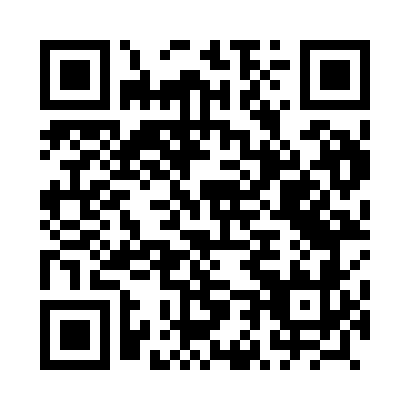 Prayer times for Porost, PolandWed 1 May 2024 - Fri 31 May 2024High Latitude Method: Angle Based RulePrayer Calculation Method: Muslim World LeagueAsar Calculation Method: HanafiPrayer times provided by https://www.salahtimes.comDateDayFajrSunriseDhuhrAsrMaghribIsha1Wed2:375:1612:506:008:2510:562Thu2:365:1412:506:018:2710:573Fri2:355:1212:506:038:2910:574Sat2:345:1012:506:048:3110:585Sun2:345:0812:506:058:3310:596Mon2:335:0612:506:068:3511:007Tue2:325:0412:506:078:3611:008Wed2:315:0312:506:088:3811:019Thu2:305:0112:506:098:4011:0210Fri2:304:5912:506:108:4211:0211Sat2:294:5712:506:118:4311:0312Sun2:284:5512:506:128:4511:0413Mon2:284:5412:506:138:4711:0514Tue2:274:5212:506:148:4811:0515Wed2:264:5012:506:158:5011:0616Thu2:264:4912:506:168:5211:0717Fri2:254:4712:506:178:5311:0818Sat2:244:4512:506:188:5511:0819Sun2:244:4412:506:198:5711:0920Mon2:234:4212:506:208:5811:1021Tue2:234:4112:506:219:0011:1022Wed2:224:4012:506:229:0111:1123Thu2:224:3812:506:229:0311:1224Fri2:214:3712:506:239:0411:1325Sat2:214:3612:506:249:0611:1326Sun2:204:3412:506:259:0711:1427Mon2:204:3312:516:269:0911:1528Tue2:194:3212:516:279:1011:1529Wed2:194:3112:516:279:1111:1630Thu2:194:3012:516:289:1311:1631Fri2:184:2912:516:299:1411:17